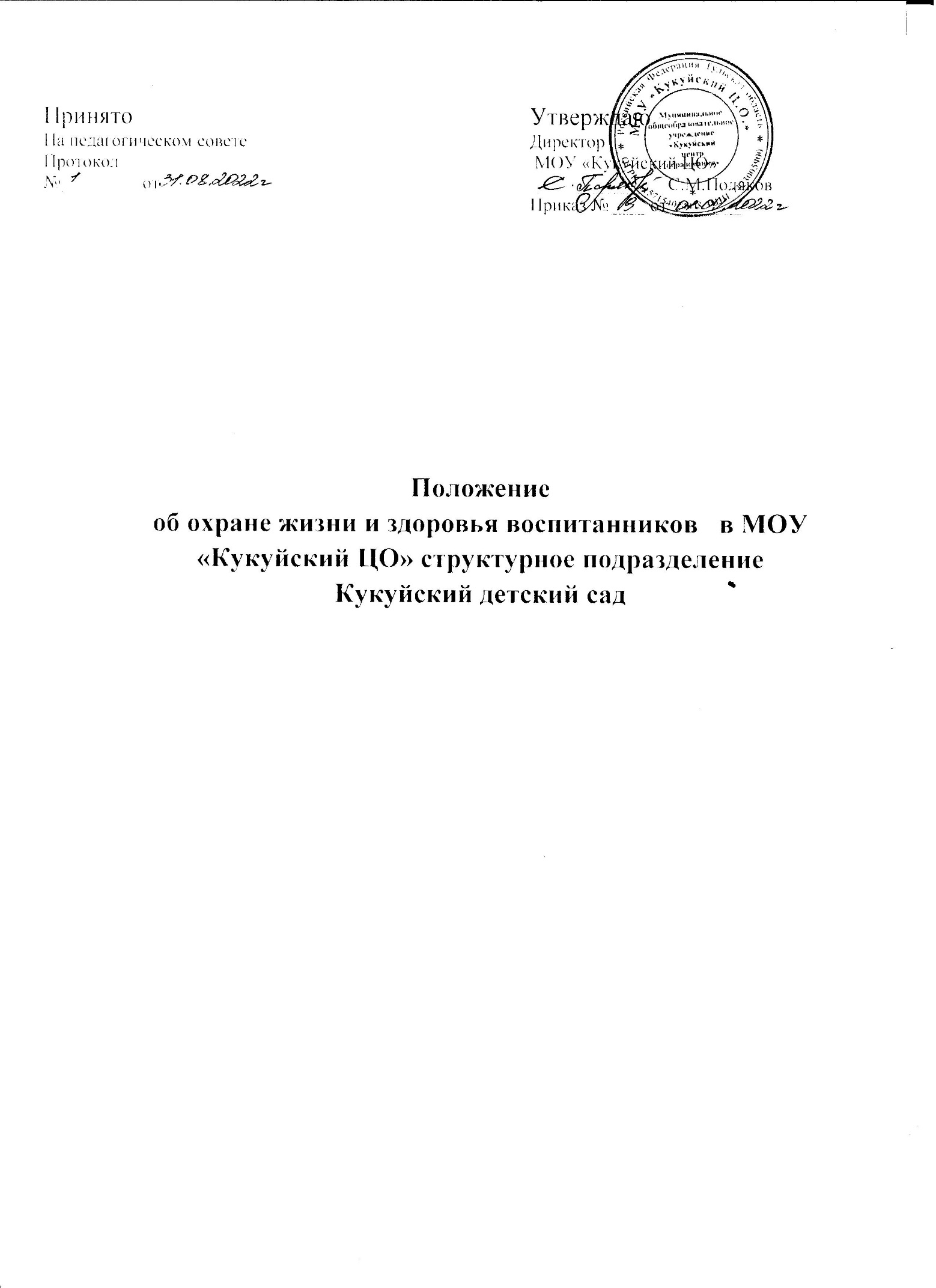 Общие положения. 1.1.  Настоящее  Положение  об охране жизни и здоровья воспитанников  учреждения (далее - Положение)  разработано  в  соответствии  с:  Федеральным законом от 29.12.2012г. № 273-ФЗ «Об образовании в Российской Федерации» ст.41;   Приказом  Министерства  здравоохранения  Российской  Федерации  от 05.11.2013г.  №  822н  «Об  утверждении  Порядка  оказания  медицинской помощи несовершеннолетним, в том числе в период обучения и воспитания в образовательных организациях» (зарегистрирован в Министерстве юстиции  РФ, регистрационный № 31045 от 17.01.2014г.); Приказом  Министерства образования и науки Российской Федерации от 28.12. 2010 г. №2106 «Об утверждении федеральных требований к образовательным учреждениям в части охраны здоровья обучающихся, воспитанников»; Постановлением Главного государственного санитарного врача Российской Федерации от 28.09.2020г.  № 28 «Об утверждении санитарных правил СП 2.4. 3648-20 «Санитарно- эпидемиологические требования к организациям воспитания и обучения, отдыха и оздоровления детей и молодежи». Данное Положение учреждения (далее - Учреждение)  регламентирует организацию деятельности по  охране  жизни и здоровья  воспитанников  . Срок данного положения не ограничен. Данное положение действует до принятия нового. Задачи по охране жизни и здоровья воспитанников Охрана здоровья воспитанников включает в себя:  2.1.  Оказание  первичной  медико-санитарной  помощи  в  порядке, установленном законодательством в сфере охраны здоровья.   2.2. Организацию питания воспитанников.   2.3.  Определение  оптимальной  учебной,  внеучебной  нагрузки,  режима дня.   2.4. Пропаганду и обучение навыкам здорового образа жизни, требованиям охраны труда.   2.5.  Организацию  и  создание  условий  для  профилактики  заболеваний  и оздоровления  воспитанников,  для  занятия  ими  физической  культурой  и спортом.   2.6.  Обеспечение  безопасности  воспитанников  во  время  пребывания  в Учреждении.   2.7.  Профилактика  несчастных  случаев  с  воспитанниками  во  время пребывания в Учреждении.   2.8.  Проведение  санитарно-противоэпидемических  и  профилактических мероприятий.   2.9.  Обучение  педагогических  работников  навыкам  оказания  первой помощи.   Организация деятельности  по охране здоровья воспитанников 3.1. Организация охраны здоровья воспитанников (за исключением оказания первичной  медико-санитарной  помощи,  прохождения  периодических медицинских  осмотров  и  диспансеризации)  в  организации  осуществляется Учреждением.   3.2.  Организацию оказания первичной медико-санитарной помощи воспитанникам  осуществляют — медицинские работники в соответствии требованиям действующего законодательства в сфере здравоохранения.3.3. Учреждение при реализации образовательных программ создает условия для охраны здоровья воспитанников, в том числе обеспечивает:   наблюдение за состоянием здоровья воспитанников;  проведение  санитарно  –  гигиенических,  профилактических  и оздоровительных  мероприятий,  обучение  и  воспитание  в  сфере  охраны здоровья граждан Российской Федерации;  соблюдение государственных санитарно – эпидемиологических правил и нормативов;  расследование  и  учет  несчастных  случаев  с  воспитанниками  во  время пребывания  в  Учреждении  в  порядке,  установленном  федеральным  органом исполнительной  власти,  осуществляющим  функции  по  выработке государственной политики и нормативно - правовому регулированию в сфере образования,  по  согласованию  с  федеральным  органом  исполнительной  власти, осуществляющим функции по выработке государственной политики и нормативно-правовому регулированию в сфере здравоохранения.  3.4.  Учреждение  обеспечивает  соответствие  инфраструктуры образовательного учреждения условиям охраны здоровья воспитанников:    соответствие состояния и содержания территории, здания и помещений;    соответствие оборудования (для водоснабжения, канализации, вентиляции, освещения)  требованиям  санитарно  -  эпидемиологических  правил, требованиям пожарной безопасности, требованиям безопасности дорожного  движения;   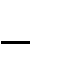 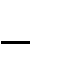 наличие и необходимое оснащение помещений для питания воспитанников, а также для хранения и приготовления пищи в соответствии с требованиями санитарных правил;   оснащение физкультурного зала и других спортивных сооружений необходимым оборудованием и инвентарем в соответствии с требованиями санитарных правил для освоения основных образовательных программ;  оснащение в соответствии с требованиями санитарных правил помещений для работы медицинского персонала оборудованием для проведения профилактических осмотров, профилактических мероприятий различной направленности, наличия здоровьесберегающего оборудования, используемого в профилактических целях; формирование культуры здоровья педагогических работников МАДОУ (наличие знаний и умений по вопросам использования здоровьесберегающих методов и технологий; здоровьесберегающий стиль общения; образ жизни и наличие ответственного отношения к собственному здоровью). 3.5. В целях охраны здоровья воспитанников и предотвращения возникновения и распространения инфекционных и неинфекционных заболеваний и пищевых отравлений в Учреждении проводятся: контроль за санитарным состоянием и содержанием собственной территории и всех объектов; организация профилактических и противоэпидемических мероприятий и контроль за их проведением; работа по организации и проведению мероприятий по дезинфекции, дезинсекции и дератизации, противоклещевых (акарицидных) обработок и контроль за их проведением; осмотры детей с целью выявления инфекционных заболеваний (в том числе на педикулез) при поступлении в Учреждение, а также в случаях, установленных законодательством в сфере охраны здоровья; распределение детей в соответствии с заключением о принадлежности воспитанника  к медицинской группе для занятий физической культурой; контроль за организацией процесса физического воспитания и проведением мероприятий по физической культуре в зависимости от пола, возраста и состояния здоровья; за состоянием и содержанием мест занятий физической культурой; за пищеблоком и питанием детей; работу по формированию здорового образа жизни и реализация технологий сбережения здоровья; контроль за соблюдением правил личной гигиены. Учреждение обеспечивает в образовательном процессе формирования у воспитанников системы знаний, установок, правил поведения, привычек, отношения воспитанников к своему здоровью, связанного с укреплением здоровья и профилактикой его нарушений, формирования культуры здорового и безопасного образа жизни воспитанников; Учреждение проводит работу по организации физкультурно-оздоровительной работы в образовательном учреждении, организации системы просветительской и методической работы с участниками образовательного процесса по вопросам здорового и безопасного образа жизни, формирование ценности здоровья и здорового образа жизни;  Обеспечивает соблюдение санитарных норм, предъявляемых к организации образовательного процесса (объем нагрузки по реализации образовательных программ, время отдыха, удовлетворение потребностей воспитанников в двигательной активности). В образовательном процессе Учреждения обеспечивает преемственность и непрерывность обучения здоровому и безопасному образу жизни на различных ступенях дошкольного образования. Функции медицинского персонала 4.1.  Права,  обязанности  и  ответственность  медицинского  работника, закрепленного  за  Учреждением,  устанавливаются  законодательством  Российской Федерации и должностными инструкциями.  4.2. Медицинский персонал, осуществляющий организацию охраны здоровья воспитанников, выполняет следующие функции:  4.2.1. Разрабатывает:  комплексный 	план 	профилактической 	и 	оздоровительной 	работы, включающий мероприятия по предупреждению заболеваний, сохранению и укреплению здоровья детей 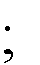 памятки по организации режима дня, режима двигательной активности. 4.2.2. Проводит:  консультации по вопросам физического развития и оздоровления, профилактики 	инфекционных заболеваний.работу с воспитанниками и работниками по формированию здорового образу 4.2.3. Участвует:  в проведении скрининг - в педагогических совещаниях 4.2.4. Контролирует:режим физических нагрузок детей с учетом их возрастных и индивидуальных возможностей. соблюдение 	обслуживающим 	и 	техническим 	персоналом санитарно-эпидемиологического режима.ведение работниками установленной документации 4.2.5. Оформляет и ведет следующие документы:  журналы и графики в соответствии с номенклатурой дел по медицинской работе; списки детей по группам; медицинские карты детей; – отчеты о медицинском обслуживании детей за календарный год. Заключительные положения 5.1. Настоящее положение вступает в действие с момента утверждения и издания приказа директора ЦО. 5.2. Изменения и дополнения вносятся в Положение по мере необходимости и подлежат утверждению директором ЦО. 